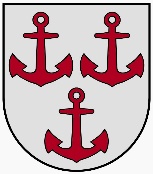        LATVIJAS  REPUBLIKASALACGRĪVAS NOVADA DOMEReģ.Nr.90000059796, Smilšu ielā 9, Salacgrīvā, Salacgrīvas novadā, LV – 4033; tālrunis sekretārei: 64 071 973; : 64 071 993; e-pasts: dome@salacgriva.lvPIELIKUMSSalacgrīvas novada domes 18.01.2017. lēmumam Nr.30(protokols Nr.1; 30.§)Projektu konkursa „Radīts Salacgrīvas novadā ”NOLIKUMSVISPĀRĪGIE JAUTĀJUMI1.1. Šajā nolikumā lietotie termini: 1.1.1. Konkursa rīkotājs – Salacgrīvas novada dome; 1.1.2. Konkurss - Konkursa rīkotāja administrētais konkurss „Radīts Salacgrīvas novadā”; 1.1.3. Konkursa idejas pieteikums - Granta pretendenta sagatavots un iesniegts idejas pieteikums mārketinga centra “Radīts Salacgrīvas novadā”, Salacgrīvā, Rīgas ielā 13, turpmākai darbībai atbilstoši šī nolikuma prasībām; 1.1.4. Grants – Konkursa rīkotāja piešķirts finansējumu komercdarbības atbalstam mārketinga centra “Radīts Salacgrīvas novadā” darbības nodrošināšanai Salacgrīvā, Rīgas ielā 13;1.1.5. Granta pretendents – Latvijā reģistrēta juridiska persona vai fiziska persona, kas reģistrējusies kā saimnieciskās darbības veicējs vai kas uzvaras gadījumā reģistrēsies kā saimnieciskās darbības veicējs vai komersants, un kas atbilst šī nolikuma prasībām un ir iesniegusi Konkursa pieteikumu; 1.1.6. Komisija - Konkursa vērtēšanas komisija, kas sastāv no 7 (septiņiem) komisijas locekļiem; 1.1.7. Granta saņēmējs - Konkursa uzvarētājs, kurš Konkursa idejas pieteikumā piedāvās zemāko prasīto Granta summu mārketinga centra “Radīts Salacgrīvas novadā” darbības nodrošināšanai un  kurš atbilst visām šajā nolikumā izvirzītajām prasībām un kurš noslēdzis līgumu ar Konkursa rīkotāju; 1.1.8. Līdzfinansējums – Granta saņēmēja rīcībā esoši uzrādāmi finanšu līdzekļi, kas tiks ieguldīti idejas realizācijā, ko uzrāda Tāmē pie iesnieguma. 1.2. Šis nolikums nosaka kārtību, kādā piešķir Grantu Granta saņēmējam Konkursa rīkotāja administrētajā Konkursā. 1.3. Konkursa mērķis ir iedvesmot aktīvai darbībai Salacgrīvas novada uzņēmējus, kā arī jaunu uzņēmēju darbības uzsākšanu, nododot uz vienu gadu, ar iespēju, ņemot vērā uzņēmēja darbības izvērtējumu, pagarināt uz laiku līdz trim gadiem, pilnībā uzņēmēju administrēšanai un darbībai Salacgrīvas novada mārketinga centra “Radīts Salacgrīvas novada” darbību ar mērķi attīstīt vietējo ražotāju aktivitāti. 1.4. Konkursa vērtēšanā prioritāte tiks dota tam Granta pretendentam, kuram ir  pieredze  tirdzniecības uzņēmējdarbības nozarē. 1.5. Konkursu finansē Salacgrīvas novada dome. KONKURSA IZSLUDINĀŠANA2.1. Konkursa norises laiks ir no paziņojuma par Konkursa sākšanu publikācijas brīža interneta mājas lapā www.salacgriva.lv līdz 2017.gada 1.martam.2.2. Konkursa  pieteikumus var iesniegt katru darba dienu līdz 2017.gada 1.marta plkst. 17.00 Salacgrīvas novada domē, Salacgrīvā, Smilšu ielā 9. 2.3. Konkursa rīkotājs paziņojumu par Konkursa sākšanu publicē interneta mājas lapā www.salacgriva.lv 2.4. Paziņojumā tiek norādīta šāda informācija: 2.4.1. Konkursa rīkotājs; 2.4.2. Konkursa nosaukums; 2.4.3. Konkursa mērķis un pieteikšanās kārtība; 2.4.4. Konkursa  pieteikumu iesniegšanas vieta; 2.4.5. Konkursa  pieteikumu iesniegšanas termiņš; 2.4.6. Kontaktinformācija. 2.5. Ar Konkursa nolikumu var iepazīties: 2.5.1. interneta mājas lapā www.salacgriva.lv; 2.5.2. Salacgrīvas novada domē, Smilšu ielā 9, Salacgrīva, 110 kab., pie Uzņēmējdarbības atbalsta centra speciālista.   GRANTA PRETENDENTA TIESĪBAS UN TAM IZVIRZĪTĀS PRASĪBAS3.1. Konkursa idejas  pieteikumu iesniedz Granta pretendents. Konkursa idejas pieteikumu nevar iesniegt tāda juridiska vai fiziska persona, kas: 3.1.1. ar tiesas lēmumu pasludināts par maksātnespējīgu, tajā skaitā atrodas tiesiskās aizsardzības procesā, ārpustiesas tiesiskās aizsardzības procesā, sanācijas procesā, tā saimnieciskā darbība ir izbeigta vai apturēta vai atrodas likvidācijas procesā; 3.1.2. pilnā apmērā un normatīvajos aktos noteiktajos termiņos nav samaksājis nodokļus un/vai citus valsts vai pašvaldību noteiktos obligātos maksājumus; 3.1.3. savu komercdarbību veic vai plāno veikt: 3.1.3.1. saistībā ar rūpniecisku alkoholisko dzērienu ražošanu, vairumtirdzniecību; 3.1.3.2. saistībā ar tabakas izstrādājumu ražošanu; 3.1.3.3. saistībā ar azartspēlēm un derībām; 3.1.3.4. operācijas ar nekustāmo īpašumu; 3.1.3.5. ar intīma rakstura izklaidi saistītā nozarē;3.1.3.6. Konkursa  pieteikuma vērtēšanas gaitā ir centies iegūt konfidenciālu informāciju vai jebkādā veidā ietekmēt lēmumu pieņemšanas procesu.3.2. Granta pretendents ir atbildīgs par Konkursa idejas pieteikumā ietvertās informācijas un iesniegto dokumentu patiesumu un īstumu. 3.3. Granta saņēmējam tiek piešķirts noteikts finansējums projekta  īstenošanai un attīstīšanai ar mērķi kļūt par patstāvīgiem komercdarbības subjektiem 3 gadu laikā. 3.4. Granta pretendents var būt esošs uzņēmums, kā arī fiziska persona, kura uzsāk jaunu uzņēmējdarbību Salacgrīvas novadā. 3.5. Granta apguves termiņš ir 12 (divpadsmit) mēneši no līguma ar Konkursa rīkotāju noslēgšanas brīža. Ņemot vērā Granta saņēmēja pirmā gada darbības izvērtējumu, Konkursa rīkotājs ir tiesīgs pieņemt lēmumu par Granta piešķiršanu mārketinga centra “Radīts Salacgrīvas novadā” darbības nodrošināšanai turpmākajiem 24 mēnešiem atbilstoši Konkursa idejas pieteikumā norādītajam.3.6. Granta pretendentam ir pienākums ievērot Konkursa nolikumu. 3.7. Granta pretendentam - fiziskai personai - uzvaras gadījumā, ir pienākums reģistrēties kā saimnieciskās darbības veicējam vai komersantam 20 dienu laikā no komisijas lēmuma pieņemšanas dienas. Ja objektīvu iemeslu dēļ, to nevar izdarīt 20 dienu laikā, Granta pretendentam rakstiski jāinformē par to Konkursa rīkotāju.   3.8. Granta pretendentam ir šādas tiesības: 3.8.1. lūgt Konkursa rīkotājam izskaidrot nolikumu, iepazīties ar mārketinga centra “Radīts Salacgrīvas novadā” 2016. gada preču apgrozījumu, ar mārketinga centra “Radīts Salacgrīvas novadā” telpām un tā nodrošinājumu, vēršoties Salacgrīvas novada pašvaldībā pie uzņēmējdarbības speciālista;3.8.2. Konkursa uzvaras gadījumā saņemt lēmumu par Konkursa rezultātiem; 3.8.3. slēgt līgumu un saņemt Granta daļu reizi ceturksnī, ja Komisija ir atzinusi Granta pretendentu par Granta saņēmēju. KONKURSA NORISE UN PIETEIKUMA SAGATAVOŠANAS PRASĪBAS4.1. Lai piedalītos konkursā, Granta pretendentam jāiesniedz Konkursa idejas pieteikums Konkursa rīkotājam. 4.2. Konkursa idejas pieteikumā jābūt šādām sastāvdaļām: 4.2.1. aizpildīta Konkursa  pieteikuma veidlapa (atbilstoši 1.pielikumam); 4.2.2. aizpildīta projekta ieviešanas kopējo izdevumu tāme (2.pielikums), atšifrējot prasītā Granta izlietošanas pozīcijas turpmākajiem trim gadiem, t.i., 2017., 2018., 2019.gadam, norādot izmaksu pozīcijas un par katru pozīciju norādot vai pašu finansējums vai grants;  4.2.3. jau reģistrētiem komersantiem papildus jāiesniedz iepriekšējā finanšu gada pārskats, bet reģistrētiem saimnieciskās darbības veicējiem finanšu gada deklarācija par iepriekšējo gadu;4.2.4. norādīta vai pievienota cita informācija, ko Granta pretendents uzskata par nepieciešamu. 4.3. Konkursa idejas pieteikums sagatavojams datorrakstā valsts valodā. Konkursa idejas pieteikumam jābūt bez labojumiem un dzēsumiem. KONKURSA  PIETEIKUMA ATBALSTĀMĀS UN NEATBALSTĀMĀS IZMAKSAS5.1. Par atbalstāmām (līdzfinansējamām) tiek noteiktas izmaksas, kas tieši saistītas ar šādām vajadzībām: 5.1.1. mārketinga izmaksām; 5.1.2. interneta mājas lapas izstrādi; 5.1.3. licenču iegādi; 5.1.4. preču zīmes reģistrāciju; 5.1.5. telpu nomas maksa par telpu nomu mārketinga centra Rīgas ielā 13, Salacgrīvā, un maksa par patērēto elektroenerģiju, kā arī citi izdevumi, kas saistīti ar iepriekš minēto telpu nomu un ar telpu lietošanu saistītās izmaksas, t.sk., izmaksas, kas saistītas ar telpu komunālajiem pakalpojumiem; 5.1.6. citām pamatotām vajadzībām (lēmumu par pamatotību pieņem Komisija, balsojot ar vienkāršu balsu vairākumu). 5.2. Par neatbalstāmām izmaksām tiek noteiktas šādas izmaksas: 5.2.1. izmaksas, kas radušās pirms līguma ar Konkursa rīkotāju noslēgšanas; 5.2.2. telpu remonta izmaksas; 5.2.3. darba algas un nodokļi.5.2.4. Konkursa idejas pieteikuma sagatavošanas izmaksas; 5.2.5. preču iegādes izmaksas; 5.2.6. visas citas izmaksas, izņemot tās, kas iekļautas atbalstāmajās izmaksās. KONKURSA  PIETEIKUMA IESNIEGŠANA6.1. Konkursa idejas pieteikums iesniedzams vienā eksemplārā, drukātā formātā, pievienojot elektronisku versiju CD vai USB datu nesējā, personīgi Salacgrīvas novada  domē,  Valsts un pašvaldības vienotajā klientu apkalpošanas centrā, kas atrodas Salacgrīvas novada domē, Salacgrīvā, Smilšu ielā 9.6.2. Drukas formātā iesniegtajam Konkursa idejas pieteikumam un pielikumiem jābūt cauršūtiem un ievietotiem aizlīmētā aploksnē ar šādu norādi „Pieteikums “Radīts Salacgrīvas novadā” konkursam”. 6.3. Konkursa  idejas pieteikums, kas tiks iesniegts, neievērojot šajā Konkursa nolikumā paredzēto un kārtību, netiks atvērts un Konkursā netiks vērtēts. 6.4. Granta pretendentam nav tiesības pēc Konkursa idejas pieteikuma iesniegšanas Konkursa rīkotājam to labot vai papildināt. KONKURSA  PIETEIKUMA VĒRTĒŠANA UN REZULTĀTU PAZIŅOŠANA7.1. Konkursa vērtēšanas Komisija tiek izveidota ar Salacgrīvas novada domes lēmumu. 7.2. Komisijai Konkursa  idejas pieteikumu vērtēšanā ir tiesības pieaicināt neatkarīgus ekspertus viedokļa paušanai. 7.3. Komisija jebkuru lēmumu pieņem ar vienkāršu balsu vairākumu. 7.4. Konkursa  idejas pieteikuma vērtēšana notiek divās kārtās: 7.4.1. pirmajā kārtā Komisijas sekretārs pārbauda Konkursa pieteikuma formālo atbilstību šajā nolikumā izvirzītajām prasībām (vai Konkursa pieteikums atbilst šajā Konkursa nolikumā noteiktajai formai, vai iesniegti visi nepieciešamie dokumenti; vai ir parakstīti visi iesniegtie dokumenti; vai Konkursa pieteikums iesniegts noteiktajā laikā un citas formālās prasības, kas neietver Konkursa pieteikuma satura vērtēšanu). Konkursa pieteikums, kas saņēmis vismaz vienu neatbilstību „nē”, tiek noraidīts un netiek virzīts uz Konkursa pieteikuma vērtēšanu; 7.4.2. otrajā kārtā tiek vērtēta Konkursa idejas pieteikuma atbilstība pēc satura. Vērtēšana notiek katram Komisijas loceklim vērtējot iesniegtos Konkursa pieteikumus, izmantojot salīdzinošo metodi. Vērtētājs  sarindo šos Konkursa pieteikumus pēc salīdzinošās metodes. Komisijai ir tiesības uzaicināt Granta pretendentu sniegt iesniegtā Konkursa idejas pieteikuma prezentāciju klātienē, kā arī sniegt atbildes uz Komisijas uzdotajiem jautājumiem.7.5. Par Granta saņēmēju Komisija pasludina Granta pretendentu, kuram pēc Komisijas lēmuma tiek piešķirts Granta finansējums. Komisijas lēmums ir galīgs un nav pārsūdzams. 7.6. Komisija lēmumu par Konkursa rezultātiem pieņem ne vēlāk, kā 10 dienu laikā pēc Konkursa pieteikumu iesniegšanas termiņa beigām.7.7. Konkursa vērtēšanas Komisijas lēmums par Konkursa rezultātiem tiek paziņots to publicējot interneta mājas lapā www.salacgriva.lv; un Komisijas sekretāram personīgi sazinoties ar katru Konkursa iesniedzēju. 7.8. Granta saņēmējam līgums par Granta piešķiršanu ir jānoslēdz ne vēlāk kā 30 (trīsdesmit) dienu laikā no Komisijas lēmuma pieņemšanas dienas. Ja objektīvu iemeslu dēļ to nav iespējams veikt 30 (trīsdesmit) dienu laikā, Granta pretendents par to rakstiski informē Konkursa rīkotāju. Pirms līguma ar Konkursa rīkotāju noslēgšanas Konkursa rīkotāji pārbauda Uzņēmumu reģistrā, vai saņēmējs ir reģistrējies kā komercdarbības veicējs un VID par nodokļu parādu neesamību konkrētajam Granta saņēmējam. Nepieciešamības gadījumā Konkursa rīkotājs var lūgt pretendentam iesniegt citu informācija vai dokumentus, lai pārbaudītu Granta saņēmēja sniegtās informācijas patiesumu un īstumu vai atbilstību šī nolikuma prasībām. 7.9. Ja Granta saņēmējs nav izpildījis kādu no šī nolikuma 7.8.punkta nosacījumiem vai jebkādu citu iemeslu dēļ neslēdz līgumu ar Konkursa rīkotāju par Granta piešķiršanu, Granta saņēmējs zaudē tiesības uz Granta iegūšanu. GRANTA PIEŠĶIRŠANAS KĀRTĪBA8.1. Granta saņēmējs ir atbildīgs par visu nodokļu samaksu no Granta ietvaros veiktajām izmaksām atbilstoši Latvijas Republikas normatīvajos aktos noteiktajai kārtībai. 8.2. Granta saņēmēja pienākumi: 8.2.1.nodrošināt marketinga centra darbību ne mazāk ka  48 stundas nedēļa;8.2.2. nodrošināt mārketingā centra reklāmas darbību vietējai ražotajai produkcijai un visa veida pakalpojuma sniedzējiem;8.2.3. nodrošināt marketingā centra preču klāstu no Salacgrīvas novadā reģistrētajiem  uzņēmējiem, novada mājražotājiem un amatniekiem;8.2.4.nodrošināt iespēju Salacgrīvas novada uzņēmējiem un vietējiem iedzīvotājiem ievietot savas preces marketinga centrā;8.2.5. nodrošināt norēķinus atbilstoši savstarpējiem Līgumiem par preču piegādi un to realizāciju ne ilgāk par 30 kalendārām dienām;8.2.6. strādāt pie Salacgrīvas novadā ražotās  produkcijas un pakalpojumu popularizēšanas, iespēju robežās piedalīties dažādos izbraukumu pasākumos un gada tirgos;8.2.7. reizi ceturksnī iesniegt Salacgrīvas novada domē  atskaiti par Granta izlietojumu un mārketinga centra ceturkšņa apgrozījumu sadalījumā pa mēnešiem.8.3. Granta saņēmējam ir tiesības lūgt Komisijai mainīt Konkursa pieteikumā plānoto izmaksu tāmi, nepalielinot tās kopējo apmēru, detalizēti pamatojot prasību. 8.4. Konkursa rīkotājam ir tiesības jebkurā laikā pieprasīt papildus dokumentus, kas pamato Granta saņēmēja izdevumus atbilstoši Konkursa pieteikuma tāmei, kā arī Granta pretendenta sākotnējam līdzfinansējumam. 8.5. Granta izmaksa notiek četrās daļās. Pirmajā daļā avansā tiek izmaksāti 20% no Granta gada summas, bet atlikušie 80% no Granta summas tiek izmaksāti pēc tam, kad Granta saņēmējs iesniedzis atskaites par visu piešķirto Granta izlietojumu ceturksnī atbilstoši tāmei. 8.6. Ja naudas izlietojuma atskaite netiek iesniegta vai iesniegtie izdevumus apstiprinošie attaisnojuma dokumenti nav noformēti atbilstoši Ministru kabineta 21.10.2003. noteikumiem Nr. 585 “„Noteikumi par grāmatvedības kārtošanu un organizāciju” vai finansējums nav izlietots atbilstoši mērķim, pārskaitītie naudas līdzekļi Granta saņēmējam pilnībā jāatgriež Konkursa rīkotājam 10 darba dienu laikā pēc atskaites iesniegšanas termiņa beigām. 8.7. Par izdevumus apliecinošiem dokumentiem tiek uzskatīti: 8.7.1. rēķins un bankas maksājuma uzdevums; 8.7.2. čeks un maksājuma uzdevums par avansa norēķinu. 8.8. Konkursa rīkotājam ir tiesības samazināt izmaksājamo Grantu vai tā daļu, ja: 8.8.1. Granta saņēmēja iesniegtajos izdevumus apliecinošajos dokumentos iekļautās summas nepamatoti pārsniedz tirgus cenas; 8.8.2. Granta saņēmējs ir izlietojis mazāku finanšu līdzekļu apjomu, nekā paredzēts Konkursa pieteikuma tāmē. 8.9. Konkursa rīkotājam ir tiesības neizmaksāt Grantu vai tā daļu, ja Granta saņēmējs: 8.9.1. jebkādā veidā ir maldinājis Konkursa rīkotāju; 8.9.2. nav iesniedzis visu pieprasīto informāciju vai dokumentus; 8.9.3. neievēro noslēgtā līguma par Granta piešķiršanu nosacījumus. 8.10. Konkursa rīkotājs patur tiesības likt nekavējoties atmaksāt izmaksāto Grantu vai tā daļu, ja Granta saņēmējs: 8.10.1. nav iesniedzis izdevumus apliecinošos vai citus prasītos dokumentus; 8.10.2. nav iesniedzis kādu no atskaitēm par Granta izlietojumu vai kāda no atskaitēm pamatotu iemeslu dēļ nav apstiprināta no Konkursa rīkotāja puses; 8.10.3. tam piešķirto Grantu vai tā daļu bez iepriekšējas saskaņošanas ar Konkursa rīkotāju izlietojis citu mērķu sasniegšanai; 8.10.4. maldinājis Konkursa rīkotāju par Granta saņēmēja sākotnējo līdzfinansējumu vai jebkādā cita veidā ir maldinājis Konkursa rīkotāju. 9. KONTROLES MEHĀNISMS9.1. Konkursa rīkotājam ir tiesības līguma darbības laikā veikt pārbaudes Granta saņēmēja darbības vietā, lai pārliecinātos par: 9.1.1. iegādāto materiālo vērtību atrašanos komercdarbības veikšanas vietā; 9.1.2. darbības norisi atbilstoši iesniegtajam Konkursa idejas pieteikumam; 9.1.3. citu saistību izpildi, kas izriet no Konkursa idejas pieteikuma un noslēgtā līguma par Granta piešķiršanu. 9.2. Granta saņēmējam reizi ceturksnī jāsniedz atskaites par Granta izlietošanu atbilstoši tāmei. 10. NOSLĒGUMA JAUTĀJUMI10.1. Par Granta piešķiršanu un tā piešķiramā Granta apmēru Salacgrīvas novada dome pieņem lēmumu, ņemot vērā Komisijas lēmumu par Konkursa uzvarētāju.10.2. Konkursa komisijai ir tiesības pārtraukt Konkursu, un izsludināt atkārtotu, ja tam ir objektīvs pamatojums. Salacgrīvas novada domes priekšsēdētāja vietniece vispārīgosjautājumos                                                                                 		Skaidrīte Eglīte 